FOT - Lerngebiet 12.2: Technische Systeme entwerfen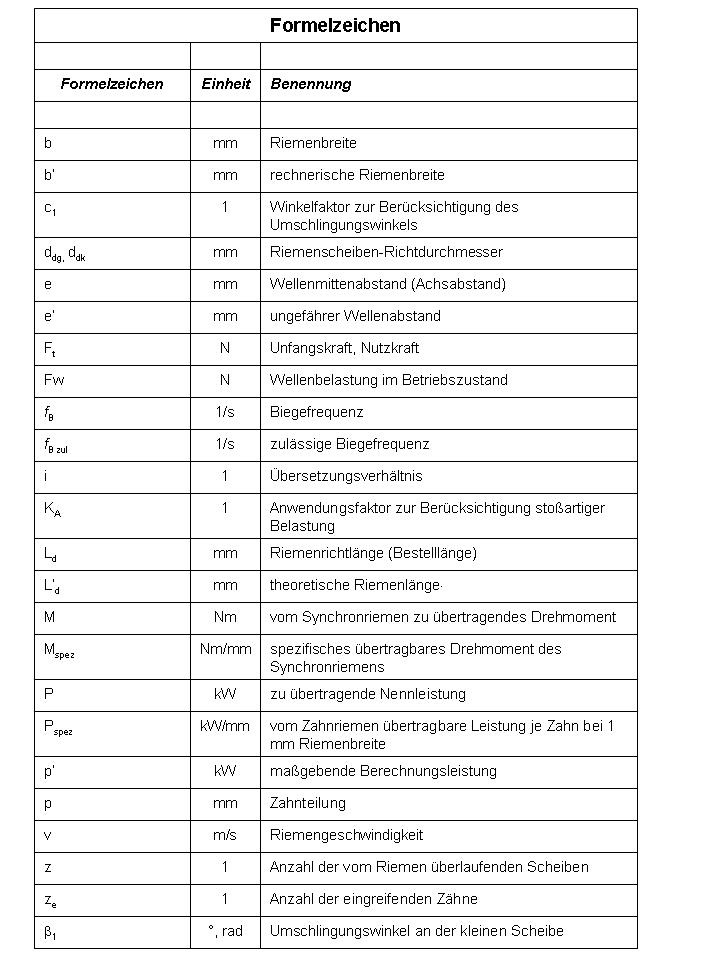 Berechnungen zum Synchronriementrieb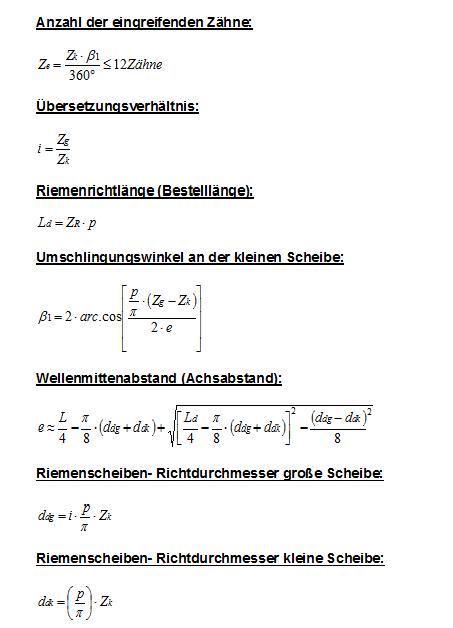 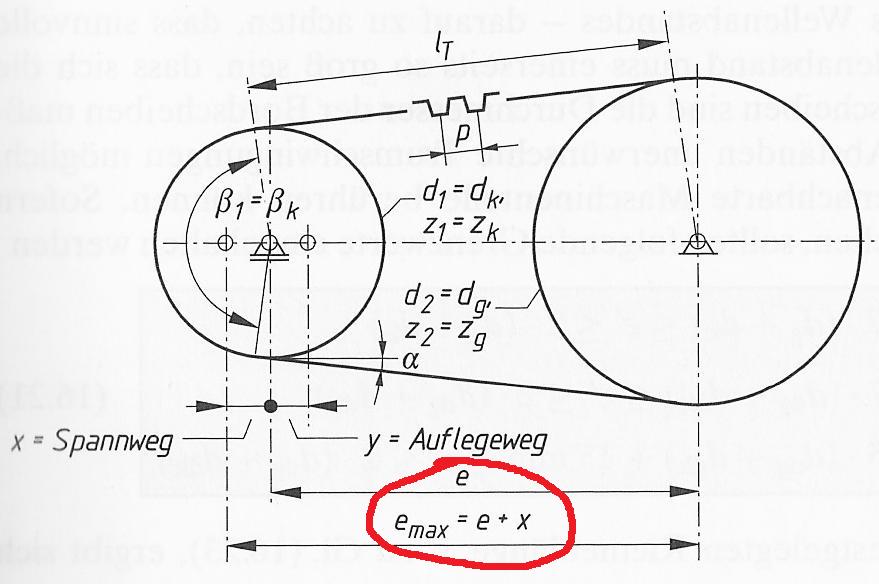 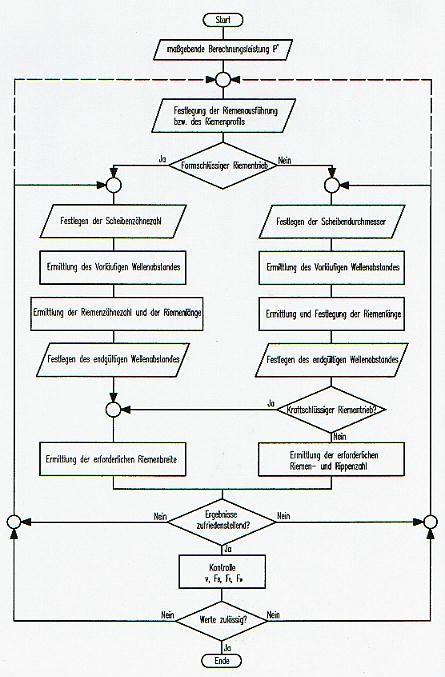 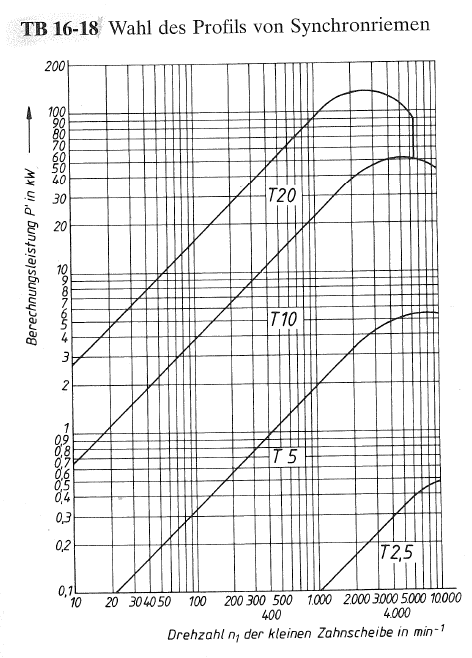 